Tytuł (czcionka Arial, 16 pkt, pogrubiona, 1,5 odstępu)Uwaga: tytuł powinien być zwięzły i informujący oraz nie dłuższy niż 250 znaków. Tytuły są często używane w systemach wyszukiwania informacji. Jeśli to możliwe, unikaj skrótów i formuł.Imię i nazwiskoa, *, Imię i nazwiskob (czcionka Arial, 12 pkt, 1,5 odstępu)aAfiliacja, adres, miasto i kod pocztowy, krajbAfiliacja, adres, miasto i kod pocztowy, kraj (czcionka Times New Roman, 10 pkt, kursywą, 1,5 odstępu)*Autor korespondencyjny: odpowiadanie.author@mail.comUwaga: proszę wyraźnie wskazać imię (imiona) i nazwisko (nazwiska) każdego autora i sprawdzić, czy wszystkie nazwiska są dokładnie napisane. Możesz dodać swoje imię między nawiasami we własnym skrypcie za angielską transliteracją. Przedstaw adresy afiliacyjne autorów (tam, gdzie wykonano rzeczywistą pracę) poniżej nazw. Zaznacz wszystkie powiązania małą literą w indeksie górnym bezpośrednio po nazwisku autora i przed odpowiednim adresem. Podaj pełny adres pocztowy każdej afiliacji, w tym nazwę kraju. Wyraźnie wskaż, kto zajmie się korespondencją na wszystkich etapach odnoszenia się i publikacji, także po publikacji. Odpowiedzialność ta obejmuje udzielanie odpowiedzi na wszelkie przyszłe zapytania dotyczące metodologii i materiałów. Upewnij się, że adres e-mail jest podany, a dane kontaktowe są aktualizowane przez odpowiedniego autora.Abstrakt (czcionka Arial, 14 pkt, pogrubiony, 1,5 odstępu)Wpisz tutaj swoje streszczenie (czcionka Times New Roman, 12 pkt, 1,5 odstępu)Uwaga: wymagane jest zwięzłe i rzeczowe streszczenie. Abstrakt powinien pokrótce opisać cel badań, główne wyniki i główne wnioski. Abstrakt jest często prezentowany oddzielnie od artykułu, więc musi prezentować skrót/streszczenie w sposób zrozumiały i niezależny. Z tego powodu należy unikać odnośników. Abstrakt nie powinien przekraczać 300 słów, skróty nie są dozwolone.SŁOWA KLUCZOWE:Słowo kluczowe 1, Słowo kluczowe 2,… (czcionka Arial, 12 pkt, pogrubiona, półtora odstępu)Uwaga: autor może swobodnie określić do 30 słów kluczowych, jednak tylko 5 pierwszych słów kluczowych zostanie zawartych w wersji PDF tego artykułu. Wszystkie słowa kluczowe określone przez autorów zostaną wymienione w wersji on-line opublikowanej na stronie internetowej czasopisma. Proszę unikać terminów ogólnych i mnogich oraz wielu pojęć (unikaj na przykład „i”, „z”). Unikaj także używania słów, które są już w tytule. Bądź oszczędny ze skrótami: kwalifikują się tylko skróty mocno utrwalone w polu. Te słowa kluczowe zostaną wykorzystane do celów indeksowania.Wstęp (czcionka Arial, 14 pkt, pogrubiona, półtora odstępu)Wpisz wstęp tutaj (czcionka Times New Roman, 12 pkt, półtora odstępu)Uwaga: wstęp, jak sama nazwa wskazuje, powinno stanowić tło dla wykonanej pracy, skutecznie dostarczając naukowego uzasadnienia. Powinien zawierać wystarczającą liczbę cytatów (w nawiasach kwadratowych zgodnych z tekstem) do kluczowej literatury w celu poparcia  tego uzasadnienia i powinien prowadzić do jasno określonej hipotezy lub zestawu celów. Autorzy powinni zakładać, że czytelnictwo czasopisma jest fachowe i nie ma potrzeby generowania żadnego ogólnego tła edukacyjnego. Nie należy wstawiać cyfr, tabel, wzorów itp. w tej sekcji. Wstęp rzadko powinno mieć więcej niż dwie strony rękopisu. Nie powinien on wyprzedzać wyników, dyskusji ani wniosków.Materiały i metody (czcionka Arial, 14 pkt., pogrubiona, 1,5 odstępu)Wpisz tutaj materiały i metody (czcionka Times New Roman, 12 pkt., 1,5 odstępu)Uwaga: ta sekcja powinna dokładnie określić, co zostało zrobione eksperymentalnie, z wystarczającą ilością szczegółów, aby czytelnik mógł powtórzyć eksperymenty, jeśli sobie tego życzy. Dopuszczalne jest odwoływanie się do innych publikacji, jeśli metody zostały użyte gdzie indziej, na przykład test jest używany bardzo szeroko i nie ma potrzeby powtarzania szczegółów, chyba że nastąpiło odejście od standardowej praktyki. Wszystkie prace eksperymentalne omówione w artykule powinny zostać opisane w tej sekcji.Podtytuł 1 (czcionka Arial, 12 pkt., pogrubiony, półtora odstępu)Wpisz tutaj (czcionka Times New Roman, 12 pkt., 1,5 odstępu)Podtytuł 2 (czcionka Arial, 12 pkt., pogrubiony, kursywą, półtora odstępu)Wpisz tutaj (czcionka Times New Roman, 12 pkt., 1,5 odstępu)Uwaga: korzystając z opcji „Obiekt” i wybierając „Microsoft Equation 3.0”, można tworzyć równania w edytorze wtyczek równania Word®, lub jeśli edytor równań MathType ™ jest zainstalowany na komputerze, w edytorze równań MathType ™ . Przykładowe równanie:					 (1)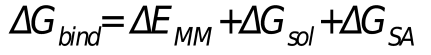 Wszystkie równania powinny być ponumerowane, jak wspomniano powyżej.Wyniki i dyskusja (czcionka Arial, 14 pkt., pogrubiona, 1,5 odstępu)Wpisz tutaj (czcionka Times New Roman, 12 pkt., 1,5 odstępu)Uwaga: Sekcja powinna oczywiście być rzeczowa i najlepiej unikać filozofii lub spekulacji. Autorzy powinni bardzo uważnie rozważyć sposób prezentacji swoich danych. Nie powinna być prezentowany w wielu formatach (tzn. Te same dane nie powinny pojawiać się w liczbach i tabelach). Jeśli dane są prezentowane bardzo efektywnie w tabeli lub rysunku, nie powinno być konieczne szczegółowe objaśnianie wyników w tekście, ale raczej wykorzystanie tekstu jako nośnika do podkreślenia najważniejszych danych. Czasami dopuszczalne jest nie dostarczanie rzeczywistych dowodów na dane, ale nie powinno się tego robić, gdy dane mają kluczowe znaczenie dla interpretacji. Nie powinna się powtarzać ze Wstępem. Całkowicie słuszne jest sugerowanie potencjalnych implikacji pracy, ale bez zbytniej spekulacji. Szczególnie ważne jest, aby nie rozszerzać dyskusji na obszary, które nie są poparte faktami będącymi w dowodach.W przypadku sum tabelarycznych, które nie zasługują na prezentację w postaci tabeli, często używane są listy. Listy mogą być numerowane lub wypunktowane. Poniżej znajdują się przykłady obu.1.         Pierwszy wpis na tej liście2.         Drugi wpis            2.1. Wpis podrzędny3.        Ostatni wpis           •         Element listy wypunktowanej           •         KolejnyUpewnij się, że wszystkie tabele, liczby i schematy są cytowane w tekście w kolejności numerycznej. Nazwy handlowe powinny mieć początkową wielką literę, a ochrona znaków towarowych powinna być uznana w standardowy sposób, przy użyciu odpowiednio oznaczonych znaków towarowych i zarejestrowanych znaków towarowych. Wszystkie pomiary i dane powinny być podawane w jednostkach SI, jeśli to możliwe, lub w innych jednostkach akceptowanych na poziomie międzynarodowym. Skróty powinny być używane konsekwentnie w całym tekście, a wszystkie niestandardowe skróty powinny być zdefiniowane przy pierwszym użyciu.Poniżej przykładowa tabela i rysunek z podpisami.Tabela 1. Ogólny opis zastosowanego zestawu rentgenowskich kompleksów ligand-białko z wiązaniem halogenowym (XB).a To jest format przypisów do tabeli.Uwaga: wszystkie tabele powinny być ponumerowane cyframi arabskimi. Nagłówki powinny być umieszczone nad tabelami, wyrównane do lewej. Zostaw jedną spację między nagłówkiem a tabelą. W tabeli należy używać tylko linii poziomych, aby odróżnić nagłówki kolumn od treści tabeli i bezpośrednio nad i pod tabelą. Tabele muszą być osadzone w tekście i nie dostarczane osobno.Wymagania dotyczące pliku rysunku:Format pliku: TIFF lub PNG,Rozdzielczość: 300 - 600 dpi,Tekst na rysunkach: czcionka Arial, Times tylko w 8-12 punktach,Podpisy: w manuskrypcie, nie w pliku rysunku.Nie należy:• wstawiać plików zoptymalizowanych do wykorzystania na ekranie (np. GIF, BMP, PICT, WPG) rozdzielczość   jest zbyt niska.• wstawiać plików o zbyt niskiej rozdzielczości.• wstawiać grafików, które są nieproporcjonalnie duże dla treści.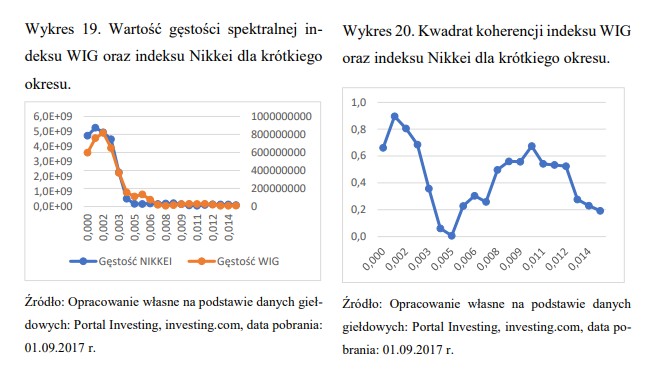 Wnioski (czcionka Arial, 14 pkt., pogrubiona, 1,5 odstępu)Tutaj wpisz wnioski (czcionka Times New Roman, 12 pkt., półtora odstępu)Uwaga: wielu autorów kończy sekcję Dyskusja paragrafem na temat wniosków. Nie jest to najlepszy sposób na kontynuowanie pracy do końca i wymagamy, aby wnioski zostały rozdzielone na odrębną sekcję. Nie powinno to być zbyt długie, ani nie powinno być powtórzeniem dyskusji, a zwłaszcza nie powinno wprowadzać nowych koncepcji do pracy. Wnioski muszą opierać się na faktach będących dowodami i powinny być ograniczone do rozsądnych spekulacji na temat znaczenia pracy. Zespół redakcyjny jest szczególnie czujny w używaniu nieuzasadnionego, przesadnego języka w sekcji Wnioski.Podziękowania (czcionka Arial, 14 pkt, pogrubiona, półtora odstępu)Badanie zostało wsparte przez grant Narodowego Centrum Nauki nr DEC-2014 …… (czcionka Times New Roman, 12 pkt., półtora odstępu)Uwaga: zestawiaj podziękowania, w tym informacje o otrzymanych dotacjach, w oddzielnej sekcji na końcu artykułu i dlatego też nie dołączaj ich do strony tytułowej, jako przypis do tytułu lub w jakikolwiek inny sposób. Jeśli nie przewidziano finansowania badań, proszę załączyć następujące zdanie: Badanie to nie otrzymało żadnej konkretnej dotacji od agencji finansujących w sektorach publicznym, komercyjnym lub non-profit.Referencje (czcionka Arial, 14 pkt, pogrubiona, 1,5 odstępu)Uwaga: użyj stylu Vancouver jako formatu cytowania i listy referencyjnej. Lista referencyjna powinna zawierać tylko te prace, które są cytowane w tekście, upewnij się, że wszystkie cytowane w tekście odniesienia są również obecne na liście referencyjnej (i odwrotnie). Niepublikowane wyniki i komunikaty osobiste nie są zalecane na liście referencyjnej, ale mogą być wymienione w tekście. Cytowanie odniesienia jako „w prasie” oznacza, że ​​przedmiot został przyjęty do publikacji.Ogólne zasady dotyczące formatu Vancouver:Lista referencyjna powinna pojawić się na końcu zadania / raportu, a wpisy powinny być wymienione numerycznie i w tej samej kolejności, w jakiej były cytowane w tekście,Bardzo ważne jest użycie odpowiedniej interpunkcji i sprawdzenie, czy kolejność szczegółów w odwołaniu jest również poprawna,Nie używaj & między nazwiskami autorów,Tytuły książek i czasopism nie są pisane kursywą ani umieszczone w cudzysłowie,Skróć numery stron do str., Na przykład str. 12–25,Tylko pierwsze słowa tytułu artykułu i słowa, które zwykle zaczynają się wielką literą, są pisane wielkimi literami,Tytuły czasopism muszą mieć pełne nazwy,Wszyscy autorzy muszą być wymienieni na liście referencyjnej,Umieść numer referencyjny indeksu górnego w nawiasach kwadratowych przed przecinkami i kropkami,Użyj zasady zakresów, np. [1,2,3,4] staje się [1-4],Definicje z encyklopedii lub słownika proszę cytować jako książkę z dodatkową stroną cytowanego terminu,Korzystanie z DOI jest wysoce zalecane, jeśli to możliwePrzykłady stylu listy referencyjnej:HARTMAN RW (1994), Czy imigracja może spowolnić starzenie się populacji USA. Journal of Policy Analysis and Management. 1994; 13: 759-768.https://www.jstor.org/stable/3325496?seq=1#page_scan_tab_contentsKsiążka / książka z różnymi wydaniamiLondes C., Lopez N., Mull D., Muss S. Social Security Korzyści dla imigrantów. Nowy Jork: Elsevier; 2007Topel R, Knoff R .. 2 wyd. Nowy Jork: Przegląd stosunków przemysłowych i pracy; 2010.Książka z redaktorem/redaktoramiCohn TH. Globalna ekonomia polityczna: teoria i praktyka. Nowy Jork, Taylor & Francis Ltd; 2016Artykuł lub rozdział w książceLalonde RJ, TOPEL RH: Asymilacja imigrantów na amerykańskim rynku pracy, W Borjas GJ, Freeman RB, redaktor. Imigracja, handel i rynek pracy, University of Chicago Press, Chicago; 1992. P. 111-119.Przebieg konferencji (cała konferencja)Jaeger ZJ, redaktor. Teorie migracji międzynarodowej, In Maron Z., Freeman CD, edytor. Migracja, bezrobocie i rozwój, 2007, 8-9 kwietnia; Nowy Jork: Taylor & Francis Ltd; 2007Artykuł w prasieHunt TZ, Rang DM .. Migracja, bezrobocie i rozwój. The American Economic Review. W druku 2019.HalogenaNo. of complexesXB angle range [º]XB distance range [Å]Crystal resolution range [Å]Cl39141 - 1762.67 – 3.671.00 – 2.90Br32159 – 1762.34 – 3.691.10 – 2.92I35148 - 1782.83 – 3.761.25 – 2.90